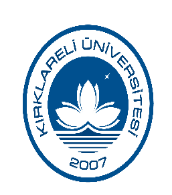 TÜBESS TEZ SAĞLAMA İŞ AKIŞIDoküman NoKDD.İA.027TÜBESS TEZ SAĞLAMA İŞ AKIŞIİlk Yayın Tarihi01.01.2019TÜBESS TEZ SAĞLAMA İŞ AKIŞIRevizyon Tarihi06.05.2019TÜBESS TEZ SAĞLAMA İŞ AKIŞIRevizyon No01TÜBESS TEZ SAĞLAMA İŞ AKIŞISayfa1/1İş Akışı AdımlarıSorumluİlgili DokümanlarttKütüphaneciİlgili PersonelKDD.FR.004 TÜBESS Tez İstek FormuDŞ-Tez ÇıktısıDŞ-TÜBESS Katılım Protokolü